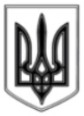 УКРАЇНАЛИСИЧАНСЬКА МІСЬКА ВІЙСЬКОВО-ЦИВІЛЬНА АДМІНІСТРАЦІЯ СЄВЄРОДОНЕЦЬКОГО РАЙОНУ ЛУГАНСЬКОЇ ОБЛАСТІРОЗПОРЯДЖЕННЯКЕРІВНИКА ЛИСИЧАНСЬКОЇ МІСЬКОЇ ВІЙСЬКОВО-ЦИВІЛЬНОЇ АДМІНІСТРАЦІЇ__________                                   м. Лисичанськ   	                           № _____Про встановлення тарифів на послуги з перевезення пасажирів	Розглянувши звернення комунального підприємства Лисичанської Міської Ради  «Електроавтотранс» щодо зміни тарифів на послуги з перевезення пасажирів на автобусних маршрутах загального користування від 04.01.2022 № 1 та надані до них економічно обґрунтовані розрахунки, які здійснені відповідно до Методики розрахунку тарифів на послуги пасажирського автомобільного транспорту, затвердженої наказом Міністерства транспорту та зв'язку України від 17.11.2009 № 1175, керуючись статтею 10 Закону України «Про автомобільний транспорт», пунктом 8 частини першої статті 4 та пунктом 8 частини третьої статті 6 Закону України «Про військово-цивільні адміністрації»зобов’язую:Встановити тарифи на послуги з перевезення пасажирів на автобусних маршрутах загального користування, які надаються комунальним підприємством Лисичанської Міської Ради  «Електроавтотранс», у наступних розмірах:2. . Вважати таким, що втратило чинність розпорядження керівника Лисичанської міської військово-цивільної адміністрації Сєвєродонецького району Луганської області від 15.11.2021 року № 1293.3. Розпорядження підлягає оприлюдненню та набирає чинності з дати публікації у друкованому засобі масової інформації.4 Контроль за виконанням розпорядження залишаю за собою.В.о.керівник Лисичанської міськоївійськово-цивільної адміністрації,перший заступник керівника 				Станіслав МОСЕЙКО№з/пНомермарш-рутуНайменування маршрутуТарифи, грн.1.101Центральний ринок –  с. шахти Чорноморка10,002.102Кільце – Центральний ринок – мкр. №41 – вул. Карла Маркса – вул. ім. В. Сосюри – Центральний ринок10,003.105Центральний ринок – кільце10,004.106Центральний ринок – с. Березове10,005.111Центральний ринок – завод Пролетарій8,00